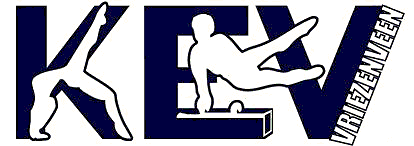 Agenda jaarvergadering 14 april 2021Datum: 	14 april 2021Locatie: 	Online via TeamsAanvang:	20.00 uur Opening door de voorzitterVaststellen notulen jaarvergadering 2020Mededelingen en ingekomen stukkenJaarverslag secretariaat over 2020Financieel jaarverslag penningmeester over 2020Verslag kascommissie over 2020Benoeming kascommissie 2021Jaarverslag technische leiding 2020Jaarverslag secretariaat en penningmeester activiteitencommissie 2020Rondvraag Sluiting 